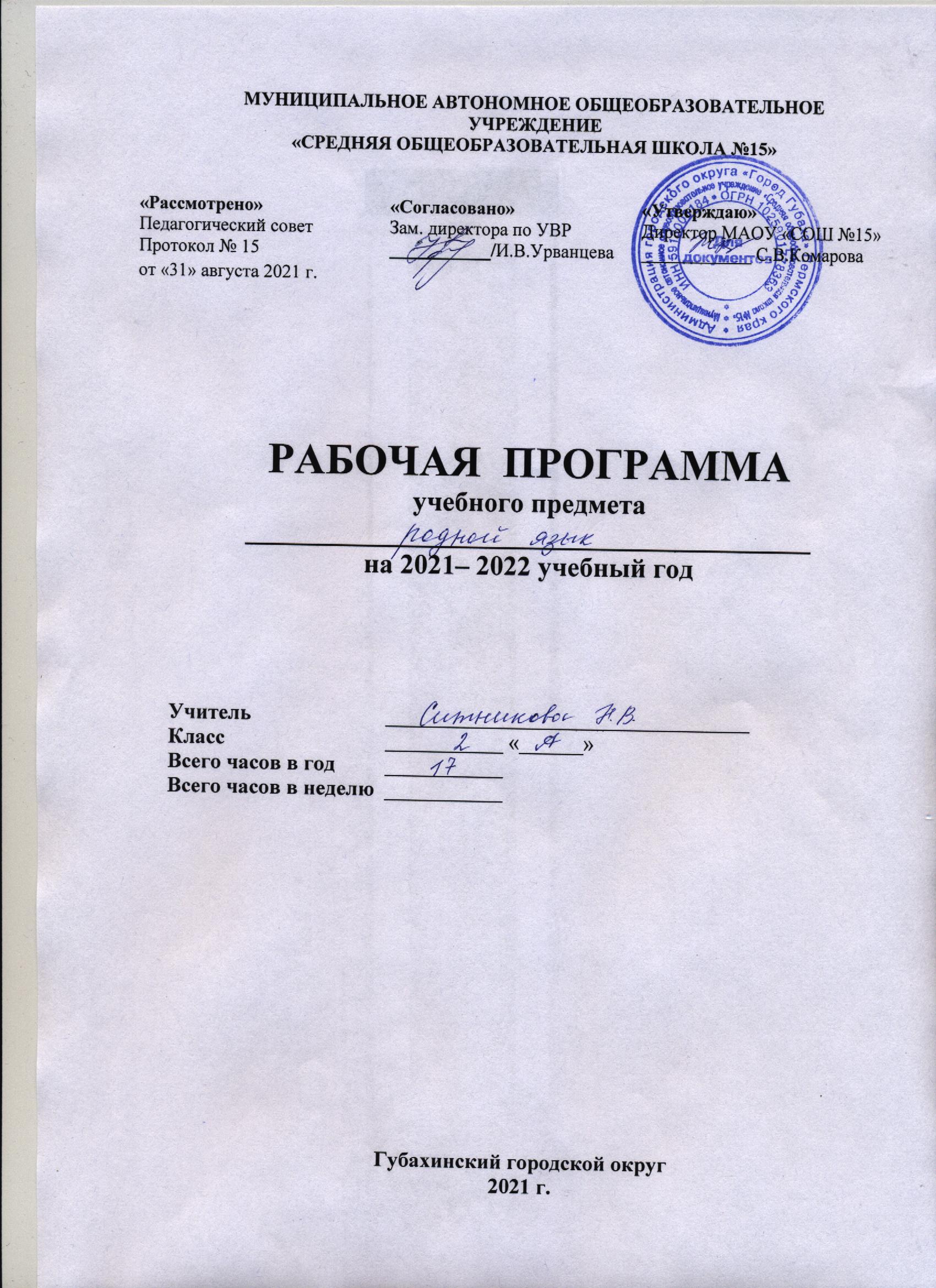 Календарно-тематическое планирование по родному языку 2 класс

(0,5 ч в неделю )№ п.п.Наименования разделов и темОсновные виды деятельности ученика (на уровне учебных действий)Плановые сроки прохождения№ п.п.Наименования разделов и темОсновные виды деятельности ученика (на уровне учебных действий)Плановые сроки прохожденияРусский язык: прошлое и настоящее  (8ч)Русский язык: прошлое и настоящее  (8ч)Русский язык: прошлое и настоящее  (8ч)Русский язык: прошлое и настоящее  (8ч)Русский язык: прошлое и настоящее  (8ч)Русский язык: прошлое и настоящее  (8ч)1По одёжке встречают…Слова, обозначающие предметы традиционного русского быта: как называлось то, во что раньше одевались дети2 неделя2Ржаной хлебушко калачу дедушкаСлова, называющие то, что ели в старину: какие из них сохранились до нашего времени. Пословицы, поговорки, фразеологизмы, возникновение которых связано с едой.4 неделя3Если хорошие щи, так другой пищи не ищиСлова, называющие то, что ели в старину: какие из них сохранились до нашего времени. Пословицы, поговорки, фразеологизмы, возникновение которых связано с едой.6 неделя4Каша – кормилица нашаСлова, называющие то, что ели в старину: какие из них сохранились до нашего времени. Пословицы, поговорки, фразеологизмы, возникновение которых связано с едой.8 неделя5Любишь кататься, люби и саночки возитьСлова, называющие детские забавы, игрушки. Пословицы, поговорки, фразеологизмы, возникновение которых связано с детскими забавами.10 неделя6Делу время, потехе часСлова, называющие игры и игрушки. Пословицы, поговорки, фразеологизмы, возникновение которых связано с детскими играми и игрушками12 неделя7В решете воду не удержишьСлова, обозначающие предметы традиционного русского быта –  домашнюю утварь. Пословицы, поговорки, фразеологизмы, возникновение которых связано с домашней утварью.14 неделя8Самовар кипит, уходить не велитСлова, обозначающие предметы традиционного русского быта: слова, связанные с традицией русского чаепития.16 неделяЯзык в действии (5 ч)Язык в действии (5 ч)Язык в действии (5 ч)Язык в действии (5 ч)Язык в действии (5 ч)Язык в действии (5 ч)9Помогает ли ударение различать слова?Смыслоразличительная роль ударения18 неделя10Для чего нужны синонимы? Для чего нужны антонимы?Обогащение активного и пассивного словарного запаса. Проведение синонимических замен с учётом особенностей текста. Уточнение лексического значения антонимов.20 неделя11Как появились пословицы и фразеологизмы?Сравнение русских пословиц и поговорок с пословицами и поговорками других народов. Сравнение фразеологизмов, имеющих в разных языках общий смысл, но различную образную форму.22 неделя12Как можно объяснить значение слова?Разные способы толкования значения слов.24 неделя13Встречается ли в сказках и стихах необычное ударение?Наблюдение за изменением места ударения в поэтическом тексте. Работа со словарём ударений.26 неделяСекреты речи и текста (4 ч)Секреты речи и текста (4 ч)Секреты речи и текста (4 ч)Секреты речи и текста (4 ч)Секреты речи и текста (4 ч)Секреты речи и текста (4 ч)14Учимся вести диалогПриёмы общения: убеждение, уговаривание, просьба, похвала и др., сохранение инициативы в диалоге, уклонение от инициативы, завершение диалога и др. (например, как правильно выразить несогласие; как убедить товарища).  Особенности русского речевого этикета. Устойчивые этикетные выражения в учебно-научной коммуникации: формы обращения; использование обращения ты и вы.28 неделя15Составляем развёрнутое толкование значения словаСоздание собственного текста: развёрнутое толкование значения слова.30 неделя16Устанавливаем связь  предложений в текстеСвязь предложений в тексте. Практическое овладение средствами связи: лексический повтор, местоименный повтор.32 неделя17Создаём тексты-инструкции и тексты-повествованияСоздание текстов-инструкций с опорой на предложенный текст. Создание текстов-повествований: заметки о посещении музеев; повествование об участии в народных праздниках.34 неделяИтого17 часов